 Similar solids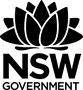 What are similar solids?Two three-dimensional (3D) objects are similar if you can multiply each of the side lengths in the smaller shape, by the same number (called the ‘scale factor’) to get the side lengths of the larger object.For each of the following real-life objects:Find out if they are similar solids, and if they are, find the scale factor.If they aren’t similar, adjust the measurements of the larger shape to make them similarFind the surface area and volume of eachFind out what the scale factor is for both the surface area and volumeYour investigationTask 1 – Gathering dataVegemite150g: 4.5cm radius and 7.5 cm tall400g: 7cm radius and 9.5 cm tallSPC Fruit Salad410g: 7.5cm radius and 11cm tall825g: 10cm radius and 12 cm tallBaked Beans130g: 5.3cm radius and 6.8 cm tall420g: 7.5cm radius and 11cm tallFlour1kg: 9.5cm wide, 7cm deep, 17cm high2kg: 12cm wide, 9.5cm deep, 22cm highCornflakes460g: 24cm wide, 6.7cm deep, 32cm high775g: 25cm wide, 9.5cm deep, 35.8cm highToblerone50g: 2.8cm wide, 2.5cm high, 16.5cm long100g: 3.5cm wide, 3cm high, 21cm long200g: 4.5cm wide, 4cm high, 27.5cm longDuo Laundry Detergent500g: 6cm deep, 13cm wide, 11.5cm high1.5kg: 7.8cm deep, 15cm wide, 20cm highTask 2 – analysing dataWhat is the connection between the scale factor for side lengths and the scale factor for surface area and volume?OutcomesMA5.2-1WM selects appropriate notations and conventions to communicate mathematical ideas and solutions MA5.2-2WM interprets mathematical or real-life situations, systematically applying appropriate strategies to solve problems MA5.2-11MG calculates the surface areas of right prisms, cylinders and related composite solids MA5.2-12MG applies formulas to calculate the volumes of composite solids composed of right prisms and cylinders MA5.3-13MG applies formulas to find the surface areas of right pyramids, right cones, spheres and related composite solids MA5.3-14MG applies formulas to find the volumes of right pyramids, right cones, spheres and related composite solids 